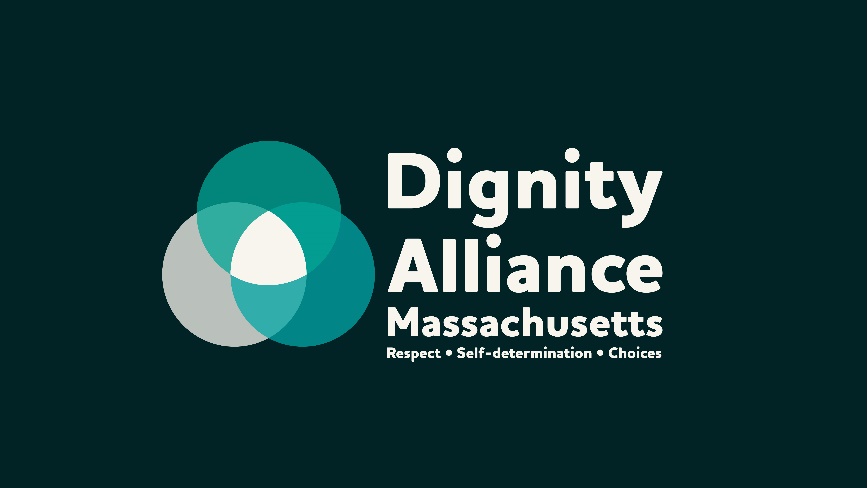 The Dignity DigestIssue # 70						       December 31, 2021The Dignity Digest is information complied by Dignity Alliance Massachusetts concerning long-term services, support, living options, and care issued each Friday.The Dignity DigestIssue # 70						       December 31, 2021The Dignity Digest is information complied by Dignity Alliance Massachusetts concerning long-term services, support, living options, and care issued each Friday.The Dignity DigestIssue # 70						       December 31, 2021The Dignity Digest is information complied by Dignity Alliance Massachusetts concerning long-term services, support, living options, and care issued each Friday.*May require registration before accessing article.*May require registration before accessing article.*May require registration before accessing article.Quotes of the Week“I don’t know if I can do this. We’re losing three to five people a shift. All we can do is bag ’em and tag ’em.”Respiratory therapist Alva Daniels, age 38, who committed suicide,A respiratory therapist fought on covid’s front lines. The last wave broke him., *Washington Post, December 29, 2021, https://tinyurl.com/LastWaveBrokeHim “Everyone is exhausted, there’s not enough workforce to take care of patients, the doctors are tired, the nurses are tired and the cohort that is taking care of covid patients are exhibiting symptoms of PTSD, which puts them at risk of suicide, alcoholism and divorce. It’s like the military when you come back from war. This is 20-month tour of duty.”Corey Feist, president of the Dr. Lorna Breen Heroes’ Foundation, a mental health advocacy group, A respiratory therapist fought on covid’s front lines. The last wave broke him., *Washington Post, December 29, 2021, https://tinyurl.com/LastWaveBrokeHim “The thing that bothers me the most is people’s selfish decision not to get vaccinated and the failure to see how this affects a greater group of people. That’s the part that’s really difficult to swallow.”Jenifer Owenson, daughter of Dale Weeks who died waiting for a hospital bed, He died after waiting 15 days for a hospital bed. His family blames unvaccinated covid-19 patients *Washington Post, December 29, 2021, https://tinyurl.com/Waiting15DaysForHospitalBed "I kept wondering, they better open this damn place, because otherwise I'd be sitting here for nothing!"Terrilee (no last name given) waiting for Covid-19 testing site to begin operations, To Many, It's Back To Square One For Local COVID-19 Testing, Patch.com, December 29, 2021, https://tinyurl.com/CovidTestingBackToSquareOne “Delta and Omicron are now twin threats driving up cases to record numbers, leading to spikes in hospitalization and deaths. I am highly concerned that Omicron, being highly transmissible and spreading at the same time as Delta, is leading to a tsunami of cases.”Dr. Tedros Adhanom Ghebreyesus, the W.H.O.’s director-general, The U.S. record for daily cases is broken as an Omicron ‘tidal wave’ grows.*New York Times, December 29, 2021, https://tinyurl.com/WarnsofTsunami “We’re seeing a bit of a holiday party phenomenon, I think. People aged 20 to 49 are more transmission efficient — they’re more likely to infect people once they have been infected themselves.”Neil J. Sehgal, professor of health policy at the University of Maryland’s School of Public Health, The Washington, D.C., region is an epicenter of Omicron in the U.S., *New York Times, December 29, 2021, https://tinyurl.com/WashingtonDCEpicenter“We’ve got beds here, but we don’t have the nurses to staff those beds. You feel like the circle is closing in around you after a while.”Marc Elrich, Montgomery (MD) County’s executive, The Washington, D.C., region is an epicenter of Omicron in the U.S., *New York Times, December 29, 2021, https://tinyurl.com/WashingtonDCEpicenter“As the risks of Omicron are acute, we fear that any delayed action may be of substantial consequence.”Dr. Jeremy Faust, an emergency medicine physician at Brigham and Women’s Hospital and instructor at Harvard Medical School, and William Hanage, an epidemiology professor at the Harvard T. H. Chan School of Public Health, Two Boston researchers propose ‘circuit breakers’ to stem spread of COVID-19, *Boston Globe, December 27, 2021, https://tinyurl.com/ProposeCircuitBreakers“It’s heartbreaking because you look at this, and much like nursing home residents, [dialysis] patients are completely vulnerable. But they still have to go to a dialysis facility three times a week. Why wouldn’t you prioritize this population?”Epidemiologist Eric Weinhandl, They Were the Pandemic’s Perfect Victims, Pro Publica, December 28, 2021, https://tinyurl.com/PandemicsPerfectVictims “In a way, those hospitalizations are worse because they’re all preventable.”Amesh Adalja, senior scholar at the Johns Hopkins Center for Health Security at the Bloomberg School Public Health, Associated Press, December 30, 2021, New COVID-19 cases in US soar to highest levels on record, https://tinyurl.com/CasesSoarHighestLevels “We mostly hear two things. One, they’re really happy they did it. They’re genuinely happy to have their loved ones at home. The other thing we hear is, ‘Oh My God, how difficult this has turned out to be.’ ...It really is fairly unrelenting.”John Schall of the Caregiver Action Network, Feeling Powerless, Families Bring Elderly Home in Pandemic, Associated Press, December 21, 2021, https://tinyurl.com/FeelingPowerless “I don’t know if I can do this. We’re losing three to five people a shift. All we can do is bag ’em and tag ’em.”Respiratory therapist Alva Daniels, age 38, who committed suicide,A respiratory therapist fought on covid’s front lines. The last wave broke him., *Washington Post, December 29, 2021, https://tinyurl.com/LastWaveBrokeHim “Everyone is exhausted, there’s not enough workforce to take care of patients, the doctors are tired, the nurses are tired and the cohort that is taking care of covid patients are exhibiting symptoms of PTSD, which puts them at risk of suicide, alcoholism and divorce. It’s like the military when you come back from war. This is 20-month tour of duty.”Corey Feist, president of the Dr. Lorna Breen Heroes’ Foundation, a mental health advocacy group, A respiratory therapist fought on covid’s front lines. The last wave broke him., *Washington Post, December 29, 2021, https://tinyurl.com/LastWaveBrokeHim “The thing that bothers me the most is people’s selfish decision not to get vaccinated and the failure to see how this affects a greater group of people. That’s the part that’s really difficult to swallow.”Jenifer Owenson, daughter of Dale Weeks who died waiting for a hospital bed, He died after waiting 15 days for a hospital bed. His family blames unvaccinated covid-19 patients *Washington Post, December 29, 2021, https://tinyurl.com/Waiting15DaysForHospitalBed "I kept wondering, they better open this damn place, because otherwise I'd be sitting here for nothing!"Terrilee (no last name given) waiting for Covid-19 testing site to begin operations, To Many, It's Back To Square One For Local COVID-19 Testing, Patch.com, December 29, 2021, https://tinyurl.com/CovidTestingBackToSquareOne “Delta and Omicron are now twin threats driving up cases to record numbers, leading to spikes in hospitalization and deaths. I am highly concerned that Omicron, being highly transmissible and spreading at the same time as Delta, is leading to a tsunami of cases.”Dr. Tedros Adhanom Ghebreyesus, the W.H.O.’s director-general, The U.S. record for daily cases is broken as an Omicron ‘tidal wave’ grows.*New York Times, December 29, 2021, https://tinyurl.com/WarnsofTsunami “We’re seeing a bit of a holiday party phenomenon, I think. People aged 20 to 49 are more transmission efficient — they’re more likely to infect people once they have been infected themselves.”Neil J. Sehgal, professor of health policy at the University of Maryland’s School of Public Health, The Washington, D.C., region is an epicenter of Omicron in the U.S., *New York Times, December 29, 2021, https://tinyurl.com/WashingtonDCEpicenter“We’ve got beds here, but we don’t have the nurses to staff those beds. You feel like the circle is closing in around you after a while.”Marc Elrich, Montgomery (MD) County’s executive, The Washington, D.C., region is an epicenter of Omicron in the U.S., *New York Times, December 29, 2021, https://tinyurl.com/WashingtonDCEpicenter“As the risks of Omicron are acute, we fear that any delayed action may be of substantial consequence.”Dr. Jeremy Faust, an emergency medicine physician at Brigham and Women’s Hospital and instructor at Harvard Medical School, and William Hanage, an epidemiology professor at the Harvard T. H. Chan School of Public Health, Two Boston researchers propose ‘circuit breakers’ to stem spread of COVID-19, *Boston Globe, December 27, 2021, https://tinyurl.com/ProposeCircuitBreakers“It’s heartbreaking because you look at this, and much like nursing home residents, [dialysis] patients are completely vulnerable. But they still have to go to a dialysis facility three times a week. Why wouldn’t you prioritize this population?”Epidemiologist Eric Weinhandl, They Were the Pandemic’s Perfect Victims, Pro Publica, December 28, 2021, https://tinyurl.com/PandemicsPerfectVictims “In a way, those hospitalizations are worse because they’re all preventable.”Amesh Adalja, senior scholar at the Johns Hopkins Center for Health Security at the Bloomberg School Public Health, Associated Press, December 30, 2021, New COVID-19 cases in US soar to highest levels on record, https://tinyurl.com/CasesSoarHighestLevels “We mostly hear two things. One, they’re really happy they did it. They’re genuinely happy to have their loved ones at home. The other thing we hear is, ‘Oh My God, how difficult this has turned out to be.’ ...It really is fairly unrelenting.”John Schall of the Caregiver Action Network, Feeling Powerless, Families Bring Elderly Home in Pandemic, Associated Press, December 21, 2021, https://tinyurl.com/FeelingPowerless “I don’t know if I can do this. We’re losing three to five people a shift. All we can do is bag ’em and tag ’em.”Respiratory therapist Alva Daniels, age 38, who committed suicide,A respiratory therapist fought on covid’s front lines. The last wave broke him., *Washington Post, December 29, 2021, https://tinyurl.com/LastWaveBrokeHim “Everyone is exhausted, there’s not enough workforce to take care of patients, the doctors are tired, the nurses are tired and the cohort that is taking care of covid patients are exhibiting symptoms of PTSD, which puts them at risk of suicide, alcoholism and divorce. It’s like the military when you come back from war. This is 20-month tour of duty.”Corey Feist, president of the Dr. Lorna Breen Heroes’ Foundation, a mental health advocacy group, A respiratory therapist fought on covid’s front lines. The last wave broke him., *Washington Post, December 29, 2021, https://tinyurl.com/LastWaveBrokeHim “The thing that bothers me the most is people’s selfish decision not to get vaccinated and the failure to see how this affects a greater group of people. That’s the part that’s really difficult to swallow.”Jenifer Owenson, daughter of Dale Weeks who died waiting for a hospital bed, He died after waiting 15 days for a hospital bed. His family blames unvaccinated covid-19 patients *Washington Post, December 29, 2021, https://tinyurl.com/Waiting15DaysForHospitalBed "I kept wondering, they better open this damn place, because otherwise I'd be sitting here for nothing!"Terrilee (no last name given) waiting for Covid-19 testing site to begin operations, To Many, It's Back To Square One For Local COVID-19 Testing, Patch.com, December 29, 2021, https://tinyurl.com/CovidTestingBackToSquareOne “Delta and Omicron are now twin threats driving up cases to record numbers, leading to spikes in hospitalization and deaths. I am highly concerned that Omicron, being highly transmissible and spreading at the same time as Delta, is leading to a tsunami of cases.”Dr. Tedros Adhanom Ghebreyesus, the W.H.O.’s director-general, The U.S. record for daily cases is broken as an Omicron ‘tidal wave’ grows.*New York Times, December 29, 2021, https://tinyurl.com/WarnsofTsunami “We’re seeing a bit of a holiday party phenomenon, I think. People aged 20 to 49 are more transmission efficient — they’re more likely to infect people once they have been infected themselves.”Neil J. Sehgal, professor of health policy at the University of Maryland’s School of Public Health, The Washington, D.C., region is an epicenter of Omicron in the U.S., *New York Times, December 29, 2021, https://tinyurl.com/WashingtonDCEpicenter“We’ve got beds here, but we don’t have the nurses to staff those beds. You feel like the circle is closing in around you after a while.”Marc Elrich, Montgomery (MD) County’s executive, The Washington, D.C., region is an epicenter of Omicron in the U.S., *New York Times, December 29, 2021, https://tinyurl.com/WashingtonDCEpicenter“As the risks of Omicron are acute, we fear that any delayed action may be of substantial consequence.”Dr. Jeremy Faust, an emergency medicine physician at Brigham and Women’s Hospital and instructor at Harvard Medical School, and William Hanage, an epidemiology professor at the Harvard T. H. Chan School of Public Health, Two Boston researchers propose ‘circuit breakers’ to stem spread of COVID-19, *Boston Globe, December 27, 2021, https://tinyurl.com/ProposeCircuitBreakers“It’s heartbreaking because you look at this, and much like nursing home residents, [dialysis] patients are completely vulnerable. But they still have to go to a dialysis facility three times a week. Why wouldn’t you prioritize this population?”Epidemiologist Eric Weinhandl, They Were the Pandemic’s Perfect Victims, Pro Publica, December 28, 2021, https://tinyurl.com/PandemicsPerfectVictims “In a way, those hospitalizations are worse because they’re all preventable.”Amesh Adalja, senior scholar at the Johns Hopkins Center for Health Security at the Bloomberg School Public Health, Associated Press, December 30, 2021, New COVID-19 cases in US soar to highest levels on record, https://tinyurl.com/CasesSoarHighestLevels “We mostly hear two things. One, they’re really happy they did it. They’re genuinely happy to have their loved ones at home. The other thing we hear is, ‘Oh My God, how difficult this has turned out to be.’ ...It really is fairly unrelenting.”John Schall of the Caregiver Action Network, Feeling Powerless, Families Bring Elderly Home in Pandemic, Associated Press, December 21, 2021, https://tinyurl.com/FeelingPowerless Featured News ArticlePro PublicaDecember 28, 2021They Were the Pandemic’s Perfect VictimsThe pandemic killed so many dialysis patients that their total number shrunk for the first time in nearly half a century. Few people took notice.In the three decades before the pandemic, the number of Americans with end-stage renal disease had more than quadrupled, from about 180,000 in 1990 to about 810,000 in 2019, according to the United States Renal Data System, a national data registry. About 70% of these patients relied on dialysis in 2019; the other 30% received kidney transplants. . . A rare bright spot was the downturn in the death rate. Although diagnoses have been going up, death rates for patients who are on dialysis have declined since the early 2000s. . . Then COVID-19 struck. Nearly 18,000 more dialysis patients died in 2020 than would have been expected based on previous years. That staggering toll represents an increase of nearly 20% from 2019, when more than 96,000 patients on dialysis died, according to federal data released this month. . . They were COVID-19’s perfect victims. . . Their deaths went largely unnoticed. . . Despite early efforts to mask and isolate patients at dialysis facilities, one study found the rate of COVID-19 hospitalizations of dialysis patients from March to April 2020 was 40 times higher than the general population.https://tinyurl.com/PandemicsPerfectVictims Pro PublicaDecember 28, 2021They Were the Pandemic’s Perfect VictimsThe pandemic killed so many dialysis patients that their total number shrunk for the first time in nearly half a century. Few people took notice.In the three decades before the pandemic, the number of Americans with end-stage renal disease had more than quadrupled, from about 180,000 in 1990 to about 810,000 in 2019, according to the United States Renal Data System, a national data registry. About 70% of these patients relied on dialysis in 2019; the other 30% received kidney transplants. . . A rare bright spot was the downturn in the death rate. Although diagnoses have been going up, death rates for patients who are on dialysis have declined since the early 2000s. . . Then COVID-19 struck. Nearly 18,000 more dialysis patients died in 2020 than would have been expected based on previous years. That staggering toll represents an increase of nearly 20% from 2019, when more than 96,000 patients on dialysis died, according to federal data released this month. . . They were COVID-19’s perfect victims. . . Their deaths went largely unnoticed. . . Despite early efforts to mask and isolate patients at dialysis facilities, one study found the rate of COVID-19 hospitalizations of dialysis patients from March to April 2020 was 40 times higher than the general population.https://tinyurl.com/PandemicsPerfectVictims Pro PublicaDecember 28, 2021They Were the Pandemic’s Perfect VictimsThe pandemic killed so many dialysis patients that their total number shrunk for the first time in nearly half a century. Few people took notice.In the three decades before the pandemic, the number of Americans with end-stage renal disease had more than quadrupled, from about 180,000 in 1990 to about 810,000 in 2019, according to the United States Renal Data System, a national data registry. About 70% of these patients relied on dialysis in 2019; the other 30% received kidney transplants. . . A rare bright spot was the downturn in the death rate. Although diagnoses have been going up, death rates for patients who are on dialysis have declined since the early 2000s. . . Then COVID-19 struck. Nearly 18,000 more dialysis patients died in 2020 than would have been expected based on previous years. That staggering toll represents an increase of nearly 20% from 2019, when more than 96,000 patients on dialysis died, according to federal data released this month. . . They were COVID-19’s perfect victims. . . Their deaths went largely unnoticed. . . Despite early efforts to mask and isolate patients at dialysis facilities, one study found the rate of COVID-19 hospitalizations of dialysis patients from March to April 2020 was 40 times higher than the general population.https://tinyurl.com/PandemicsPerfectVictims Life Well LivedAssociated PressDecember 28, 2021Tutu: a man of empathy, moral ardor, and some silly jokesWhen Tutu died Sunday at age 90, he was remembered as a Nobel laureate, a spiritual compass, a champion of the anti-apartheid struggle who turned to other global causes after Nelson Mandela, another moral heavyweight, became South Africa’s first Black president. Barack Obama praised Tutu for fighting injustice wherever he saw it. . . He seemed to embody the best of what it is to be human, at a granular level. The small generosities, the willingness to listen, the empathy, lightening the mood with … let’s face it, some pretty silly jokes.He kept that up through grim times in South Africa, showing anger and frustration too at dehumanizing state policies, the violence of white-controlled security forces and the killing within Black communities as apartheid, a scourge that he described as ’’evil,” played out bitterly.https://tinyurl.com/TutuManOfEmpathy Associated PressDecember 28, 2021Tutu: a man of empathy, moral ardor, and some silly jokesWhen Tutu died Sunday at age 90, he was remembered as a Nobel laureate, a spiritual compass, a champion of the anti-apartheid struggle who turned to other global causes after Nelson Mandela, another moral heavyweight, became South Africa’s first Black president. Barack Obama praised Tutu for fighting injustice wherever he saw it. . . He seemed to embody the best of what it is to be human, at a granular level. The small generosities, the willingness to listen, the empathy, lightening the mood with … let’s face it, some pretty silly jokes.He kept that up through grim times in South Africa, showing anger and frustration too at dehumanizing state policies, the violence of white-controlled security forces and the killing within Black communities as apartheid, a scourge that he described as ’’evil,” played out bitterly.https://tinyurl.com/TutuManOfEmpathy Associated PressDecember 28, 2021Tutu: a man of empathy, moral ardor, and some silly jokesWhen Tutu died Sunday at age 90, he was remembered as a Nobel laureate, a spiritual compass, a champion of the anti-apartheid struggle who turned to other global causes after Nelson Mandela, another moral heavyweight, became South Africa’s first Black president. Barack Obama praised Tutu for fighting injustice wherever he saw it. . . He seemed to embody the best of what it is to be human, at a granular level. The small generosities, the willingness to listen, the empathy, lightening the mood with … let’s face it, some pretty silly jokes.He kept that up through grim times in South Africa, showing anger and frustration too at dehumanizing state policies, the violence of white-controlled security forces and the killing within Black communities as apartheid, a scourge that he described as ’’evil,” played out bitterly.https://tinyurl.com/TutuManOfEmpathy Legislative hearingsJoint Committee on Children, Families and Persons with DisabilitiesTuesday, January 4, 2021, 1:00 p.m.H.268   	An Act regarding spouses as caregivers 	Rep. Adam J. ScanlonS.89 	An Act allowing spouses to serve as caregivers Sen. Joanne ComerfordSubmit written testimony to jointcommittee.children&families@malegislature.govTo sign up for oral testimony, email jointcommittee.children&families@malegislature.gov to register in advance and to provide the following information by WEDNESDAY DECEMBER 29TH AT 5PM:For more information: https://malegislature.gov/Events/Hearings/Detail/4146Joint Committee on Children, Families and Persons with DisabilitiesTuesday, January 4, 2021, 1:00 p.m.H.268   	An Act regarding spouses as caregivers 	Rep. Adam J. ScanlonS.89 	An Act allowing spouses to serve as caregivers Sen. Joanne ComerfordSubmit written testimony to jointcommittee.children&families@malegislature.govTo sign up for oral testimony, email jointcommittee.children&families@malegislature.gov to register in advance and to provide the following information by WEDNESDAY DECEMBER 29TH AT 5PM:For more information: https://malegislature.gov/Events/Hearings/Detail/4146Joint Committee on Children, Families and Persons with DisabilitiesTuesday, January 4, 2021, 1:00 p.m.H.268   	An Act regarding spouses as caregivers 	Rep. Adam J. ScanlonS.89 	An Act allowing spouses to serve as caregivers Sen. Joanne ComerfordSubmit written testimony to jointcommittee.children&families@malegislature.govTo sign up for oral testimony, email jointcommittee.children&families@malegislature.gov to register in advance and to provide the following information by WEDNESDAY DECEMBER 29TH AT 5PM:For more information: https://malegislature.gov/Events/Hearings/Detail/4146Biden / Federal PoliciesCenters for Medicare and Medicaid ServicesDecember 29, 2021Guidance for the Interim Final Rule - Medicare and Medicaid Programs; Omnibus C [T]he Centers for Medicare & Medicaid Services (CMS) released guidance on the Omnibus COVID-19 Health Care Staff Vaccination Interim Final Rule that was published on November 5, 2021. The emergency regulation helps safeguard health care workers and the people they serve from COVID-19 and its variants for all individuals seeking care by imposing requirements regarding vaccinations for eligible staff at health care facilities participating in the Medicare and Medicaid programs. This guidance provides important information on implementation, as well as guidelines to assess and maintain compliance with the COVID-19 vaccination requirements for health care workers at facilities participating in the Medicare and Medicaid programs. OVID-19 Health Care Staff Vaccination.https://tinyurl.com/InterimFinalRuleCovid19 Centers for Medicare and Medicaid ServicesDecember 29, 2021Guidance for the Interim Final Rule - Medicare and Medicaid Programs; Omnibus C [T]he Centers for Medicare & Medicaid Services (CMS) released guidance on the Omnibus COVID-19 Health Care Staff Vaccination Interim Final Rule that was published on November 5, 2021. The emergency regulation helps safeguard health care workers and the people they serve from COVID-19 and its variants for all individuals seeking care by imposing requirements regarding vaccinations for eligible staff at health care facilities participating in the Medicare and Medicaid programs. This guidance provides important information on implementation, as well as guidelines to assess and maintain compliance with the COVID-19 vaccination requirements for health care workers at facilities participating in the Medicare and Medicaid programs. OVID-19 Health Care Staff Vaccination.https://tinyurl.com/InterimFinalRuleCovid19 Centers for Medicare and Medicaid ServicesDecember 29, 2021Guidance for the Interim Final Rule - Medicare and Medicaid Programs; Omnibus C [T]he Centers for Medicare & Medicaid Services (CMS) released guidance on the Omnibus COVID-19 Health Care Staff Vaccination Interim Final Rule that was published on November 5, 2021. The emergency regulation helps safeguard health care workers and the people they serve from COVID-19 and its variants for all individuals seeking care by imposing requirements regarding vaccinations for eligible staff at health care facilities participating in the Medicare and Medicaid programs. This guidance provides important information on implementation, as well as guidelines to assess and maintain compliance with the COVID-19 vaccination requirements for health care workers at facilities participating in the Medicare and Medicaid programs. OVID-19 Health Care Staff Vaccination.https://tinyurl.com/InterimFinalRuleCovid19 Webinar and online sessionsThe International Federation of Social WorkersWednesday, June 29 to Saturday, July 2, 2022Global People's Summit for a New Eco-Social World 2022The Global Summit for a New Eco-Social World is for everyone. It brings together community representatives, global organisations, government leaders, health and social work professions, environmental campaigners, people of lived experience, trade unions, civil rights champions, individuals, and members of communities, in partnership to begin this process.The summit is timed to take place immediately before the United Nations High-Level Political Forum in July 2022. The conclusions from the summit will be delivered to the United Nations and all the world´s leaders.The vision is that when we emerge from this pandemic, we co-build a world based on values that ensure our planet will be sustainable, and together we can provide good quality life-cycles , not only for each human being, but for each part of our eco-systems on which we all depend, leaving no one behind.More information is here : http://www.newecosocialworld.com/The International Federation of Social WorkersWednesday, June 29 to Saturday, July 2, 2022Global People's Summit for a New Eco-Social World 2022The Global Summit for a New Eco-Social World is for everyone. It brings together community representatives, global organisations, government leaders, health and social work professions, environmental campaigners, people of lived experience, trade unions, civil rights champions, individuals, and members of communities, in partnership to begin this process.The summit is timed to take place immediately before the United Nations High-Level Political Forum in July 2022. The conclusions from the summit will be delivered to the United Nations and all the world´s leaders.The vision is that when we emerge from this pandemic, we co-build a world based on values that ensure our planet will be sustainable, and together we can provide good quality life-cycles , not only for each human being, but for each part of our eco-systems on which we all depend, leaving no one behind.More information is here : http://www.newecosocialworld.com/The International Federation of Social WorkersWednesday, June 29 to Saturday, July 2, 2022Global People's Summit for a New Eco-Social World 2022The Global Summit for a New Eco-Social World is for everyone. It brings together community representatives, global organisations, government leaders, health and social work professions, environmental campaigners, people of lived experience, trade unions, civil rights champions, individuals, and members of communities, in partnership to begin this process.The summit is timed to take place immediately before the United Nations High-Level Political Forum in July 2022. The conclusions from the summit will be delivered to the United Nations and all the world´s leaders.The vision is that when we emerge from this pandemic, we co-build a world based on values that ensure our planet will be sustainable, and together we can provide good quality life-cycles , not only for each human being, but for each part of our eco-systems on which we all depend, leaving no one behind.More information is here : http://www.newecosocialworld.com/Previously posted webinars and online sessionsPreviously posted webinars and online sessions can be viewed at:https://dignityalliancema.org/webinars-and-online-sessions/Previously posted webinars and online sessions can be viewed at:https://dignityalliancema.org/webinars-and-online-sessions/Previously posted webinars and online sessions can be viewed at:https://dignityalliancema.org/webinars-and-online-sessions/Home and Community Based ServicesAssociated PressDecember 21, 2021Feeling Powerless, Families Bring Elderly Home in Pandemic[W]ith 1.3 million Americans in nursing homes before the outbreaks, advocates say it has forced a painful reckoning in many more households. “We’ve heard from a lot of families who are just crushed by guilt, in these really tough positions, who want to take their loved ones home but they know they can’t live independently,” says Sam Brooks of the National Consumer Voice for Quality Long-Term Care, which advocates for nursing home residents. As lockdowns stretched on, taking action began to feel like a necessity to some families. “I was like an archaeologist looking for clues,” says Beth Heard Frith of Lafayette, La., who was barred for months from spending time with her 92-year-old mother, but continued stopping by the nursing home to pick up her laundry. “Why is there a hospital gown in there when I know she’s supposed to have eight nightgowns? Why did everything reek of urine?” Last fall, Frith moved her mother out of the facility and into her home after a doctor determined that Elizabeth Heard’s declining health qualified her for hospice care. When Heard died in February, her family was there to pray at her bedside.https://tinyurl.com/FeelingPowerless Associated PressDecember 21, 2021Feeling Powerless, Families Bring Elderly Home in Pandemic[W]ith 1.3 million Americans in nursing homes before the outbreaks, advocates say it has forced a painful reckoning in many more households. “We’ve heard from a lot of families who are just crushed by guilt, in these really tough positions, who want to take their loved ones home but they know they can’t live independently,” says Sam Brooks of the National Consumer Voice for Quality Long-Term Care, which advocates for nursing home residents. As lockdowns stretched on, taking action began to feel like a necessity to some families. “I was like an archaeologist looking for clues,” says Beth Heard Frith of Lafayette, La., who was barred for months from spending time with her 92-year-old mother, but continued stopping by the nursing home to pick up her laundry. “Why is there a hospital gown in there when I know she’s supposed to have eight nightgowns? Why did everything reek of urine?” Last fall, Frith moved her mother out of the facility and into her home after a doctor determined that Elizabeth Heard’s declining health qualified her for hospice care. When Heard died in February, her family was there to pray at her bedside.https://tinyurl.com/FeelingPowerless Associated PressDecember 21, 2021Feeling Powerless, Families Bring Elderly Home in Pandemic[W]ith 1.3 million Americans in nursing homes before the outbreaks, advocates say it has forced a painful reckoning in many more households. “We’ve heard from a lot of families who are just crushed by guilt, in these really tough positions, who want to take their loved ones home but they know they can’t live independently,” says Sam Brooks of the National Consumer Voice for Quality Long-Term Care, which advocates for nursing home residents. As lockdowns stretched on, taking action began to feel like a necessity to some families. “I was like an archaeologist looking for clues,” says Beth Heard Frith of Lafayette, La., who was barred for months from spending time with her 92-year-old mother, but continued stopping by the nursing home to pick up her laundry. “Why is there a hospital gown in there when I know she’s supposed to have eight nightgowns? Why did everything reek of urine?” Last fall, Frith moved her mother out of the facility and into her home after a doctor determined that Elizabeth Heard’s declining health qualified her for hospice care. When Heard died in February, her family was there to pray at her bedside.https://tinyurl.com/FeelingPowerless Covid-19Associated PressDecember 30, 2021New COVID-19 cases in US soar to highest levels on recordMore than a year after the vaccine was rolled out, new cases of COVID-19 in the U.S. have soared to their highest level on record at over 265,000 per day on average, a surge driven largely by the highly contagious omicron variant.New cases per day have more than doubled over the past two weeks, eclipsing the old mark of 250,000, set in mid-January, according to data kept by Johns Hopkins University. . . WHO reported that new COVID-19 cases worldwide increased 11% last week from the week before, with nearly 4.99 million recorded Dec. 20-26. But the U.N. health agency also noted a decline in cases in South Africa, where omicron was first detected just over a month ago.https://tinyurl.com/CasesSoarHighestLevels *Washington PostDecember 29, 2021A respiratory therapist fought on covid’s front lines. The last wave broke him.As the omicron variant threatens to bring a punishing fifth wave this winter, the country faces an unprecedented mental health crisis brought on by the nearly two-year pandemic. Hospitals and health-care facilities are woefully understaffed as capacity peaks once again — and workers, emotionally battered, burned out and suffering from post-traumatic stress disorder, are leaving the field in droves. Efforts to help them have taken on a new urgency, with Congress expected to pass landmark legislation in coming weeks aimed at reducing and preventing suicide and burnout and addressing the mental health needs of health-care workers. . . Studies have shown that doctors and nurses were already almost twice as likely to die by suicide as people in other professions, even before the pandemic began. Its unrelenting barrage has put them more at risk. https://tinyurl.com/LastWaveBrokeHim Washington PostDecember 29, 2021He died after waiting 15 days for a hospital bed. His family blames unvaccinated covid-19 patients.But at a time when unvaccinated covid-19 patients have again overwhelmed hospitals because of the fast-spreading omicron variant, finding an available bed at a large medical center able to give [Dale Weeks] the treatment he needed proved to be difficult. Weeks was being treated at a small, rural hospital. He had waited 15 days to be transferred to a larger hospital with better treatment options, because facilities throughout Iowa did not have an open bed for him as a result of the latest hospital surge of unvaccinated patients. . . When Weeks was finally able to have surgery more than two weeks later, his condition from sepsis had worsened. Weeks died Nov. 28 of complications after surgery. He was 78.Anthony Weeks, his son, said that the family believes their vaccinated and boosted father was the latest indirect victim of the pandemic — and that he would have survived his sepsis diagnosis if he was immediately admitted to a larger medical center that had an open bed.  .  . Similar cases of vaccinated people dying, in part, because of hospitals overwhelmed by unvaccinated patients have come up throughout the pandemic. In Alabama, Ray DeMonia died of a cardiac emergency in September after he was turned away from 43 hospitals in three states.https://tinyurl.com/Waiting15DaysForHospitalBed Patch.com December 29, 2021To Many, It's Back to Square One for Local COVID-19 Testinghttps://tinyurl.com/CovidTestingBackToSquareOne *New York TimesDecember 29, 2021The U.S. record for daily cases is broken as an Omicron ‘tidal wave’ grows.The World Health Organization warned on Wednesday that the ongoing circulation of the Delta variant and the emergence and rapid spread of Omicron could create a “tsunami” of infections that could overwhelm health care systems, even as top American health officials emphasized that early data showed Omicron infections producing milder illness.The global average of new cases hit a new high of more than 930,000 on Tuesday, according to a New York Times database. The previous high was more than 827,000, reached in late April.https://tinyurl.com/WarnsofTsunami *New York TimesDecember 29, 2021The Washington, D.C., region is an epicenter of Omicron in the U.S.Coronavirus positivity rates have surged in the Washington, D.C., region, urged on by the Omicron variant, which has steadily gained dominance in the United States throughout the holiday season. Washington, Maryland and Virginia all broke records on Monday in reporting their highest case counts of the pandemic. Washington reported almost 1,000 percent more new cases over the past two weeks and more than 9,000 new cases since Dec. 24. Maryland’s seven-day average for daily new cases stands at more than double the previous high recorded almost a year ago, in January.https://tinyurl.com/WashingtonDCEpicenter *New York TimesDecember 28, 2021The U.S. is averaging 267,000 daily coronavirus cases, a record as two highly contagious variants converge and threaten to overwhelm hospitals.The record came just a day after the Centers for Disease Control and Prevention reduced the number of days that infected Americans should remain isolated to five days, from 10. The C.D.C. changed course as Omicron’s rapid spread has worsened a labor shortage, upending the hospitality, medical and travel industries, among others.https://tinyurl.com/OmicronTidalWaveGrows *Boston GlobeDecember 27, 2021Two Boston researchers propose ‘circuit breakers’ to stem spread of COVID-19Two Boston researchers are calling on the United States to implement a system that would urge local officials to consider a temporary pause in activities like indoor dining or large gatherings in order to prevent hospitals from becoming overwhelmed amid a rise in COVID-19 cases fueled by the Omicron variant. . . The so-called circuit breakers would be triggered once individual regions have met or are approaching certain thresholds of COVID-19 cases and hospitalizations. . .and might last about five to seven days “but would be unlikely to be necessary for longer than 14 days in order to achieve the stated objective.”https://tinyurl.com/ProposeCircuitBreakers Associated PressDecember 30, 2021New COVID-19 cases in US soar to highest levels on recordMore than a year after the vaccine was rolled out, new cases of COVID-19 in the U.S. have soared to their highest level on record at over 265,000 per day on average, a surge driven largely by the highly contagious omicron variant.New cases per day have more than doubled over the past two weeks, eclipsing the old mark of 250,000, set in mid-January, according to data kept by Johns Hopkins University. . . WHO reported that new COVID-19 cases worldwide increased 11% last week from the week before, with nearly 4.99 million recorded Dec. 20-26. But the U.N. health agency also noted a decline in cases in South Africa, where omicron was first detected just over a month ago.https://tinyurl.com/CasesSoarHighestLevels *Washington PostDecember 29, 2021A respiratory therapist fought on covid’s front lines. The last wave broke him.As the omicron variant threatens to bring a punishing fifth wave this winter, the country faces an unprecedented mental health crisis brought on by the nearly two-year pandemic. Hospitals and health-care facilities are woefully understaffed as capacity peaks once again — and workers, emotionally battered, burned out and suffering from post-traumatic stress disorder, are leaving the field in droves. Efforts to help them have taken on a new urgency, with Congress expected to pass landmark legislation in coming weeks aimed at reducing and preventing suicide and burnout and addressing the mental health needs of health-care workers. . . Studies have shown that doctors and nurses were already almost twice as likely to die by suicide as people in other professions, even before the pandemic began. Its unrelenting barrage has put them more at risk. https://tinyurl.com/LastWaveBrokeHim Washington PostDecember 29, 2021He died after waiting 15 days for a hospital bed. His family blames unvaccinated covid-19 patients.But at a time when unvaccinated covid-19 patients have again overwhelmed hospitals because of the fast-spreading omicron variant, finding an available bed at a large medical center able to give [Dale Weeks] the treatment he needed proved to be difficult. Weeks was being treated at a small, rural hospital. He had waited 15 days to be transferred to a larger hospital with better treatment options, because facilities throughout Iowa did not have an open bed for him as a result of the latest hospital surge of unvaccinated patients. . . When Weeks was finally able to have surgery more than two weeks later, his condition from sepsis had worsened. Weeks died Nov. 28 of complications after surgery. He was 78.Anthony Weeks, his son, said that the family believes their vaccinated and boosted father was the latest indirect victim of the pandemic — and that he would have survived his sepsis diagnosis if he was immediately admitted to a larger medical center that had an open bed.  .  . Similar cases of vaccinated people dying, in part, because of hospitals overwhelmed by unvaccinated patients have come up throughout the pandemic. In Alabama, Ray DeMonia died of a cardiac emergency in September after he was turned away from 43 hospitals in three states.https://tinyurl.com/Waiting15DaysForHospitalBed Patch.com December 29, 2021To Many, It's Back to Square One for Local COVID-19 Testinghttps://tinyurl.com/CovidTestingBackToSquareOne *New York TimesDecember 29, 2021The U.S. record for daily cases is broken as an Omicron ‘tidal wave’ grows.The World Health Organization warned on Wednesday that the ongoing circulation of the Delta variant and the emergence and rapid spread of Omicron could create a “tsunami” of infections that could overwhelm health care systems, even as top American health officials emphasized that early data showed Omicron infections producing milder illness.The global average of new cases hit a new high of more than 930,000 on Tuesday, according to a New York Times database. The previous high was more than 827,000, reached in late April.https://tinyurl.com/WarnsofTsunami *New York TimesDecember 29, 2021The Washington, D.C., region is an epicenter of Omicron in the U.S.Coronavirus positivity rates have surged in the Washington, D.C., region, urged on by the Omicron variant, which has steadily gained dominance in the United States throughout the holiday season. Washington, Maryland and Virginia all broke records on Monday in reporting their highest case counts of the pandemic. Washington reported almost 1,000 percent more new cases over the past two weeks and more than 9,000 new cases since Dec. 24. Maryland’s seven-day average for daily new cases stands at more than double the previous high recorded almost a year ago, in January.https://tinyurl.com/WashingtonDCEpicenter *New York TimesDecember 28, 2021The U.S. is averaging 267,000 daily coronavirus cases, a record as two highly contagious variants converge and threaten to overwhelm hospitals.The record came just a day after the Centers for Disease Control and Prevention reduced the number of days that infected Americans should remain isolated to five days, from 10. The C.D.C. changed course as Omicron’s rapid spread has worsened a labor shortage, upending the hospitality, medical and travel industries, among others.https://tinyurl.com/OmicronTidalWaveGrows *Boston GlobeDecember 27, 2021Two Boston researchers propose ‘circuit breakers’ to stem spread of COVID-19Two Boston researchers are calling on the United States to implement a system that would urge local officials to consider a temporary pause in activities like indoor dining or large gatherings in order to prevent hospitals from becoming overwhelmed amid a rise in COVID-19 cases fueled by the Omicron variant. . . The so-called circuit breakers would be triggered once individual regions have met or are approaching certain thresholds of COVID-19 cases and hospitalizations. . .and might last about five to seven days “but would be unlikely to be necessary for longer than 14 days in order to achieve the stated objective.”https://tinyurl.com/ProposeCircuitBreakers Associated PressDecember 30, 2021New COVID-19 cases in US soar to highest levels on recordMore than a year after the vaccine was rolled out, new cases of COVID-19 in the U.S. have soared to their highest level on record at over 265,000 per day on average, a surge driven largely by the highly contagious omicron variant.New cases per day have more than doubled over the past two weeks, eclipsing the old mark of 250,000, set in mid-January, according to data kept by Johns Hopkins University. . . WHO reported that new COVID-19 cases worldwide increased 11% last week from the week before, with nearly 4.99 million recorded Dec. 20-26. But the U.N. health agency also noted a decline in cases in South Africa, where omicron was first detected just over a month ago.https://tinyurl.com/CasesSoarHighestLevels *Washington PostDecember 29, 2021A respiratory therapist fought on covid’s front lines. The last wave broke him.As the omicron variant threatens to bring a punishing fifth wave this winter, the country faces an unprecedented mental health crisis brought on by the nearly two-year pandemic. Hospitals and health-care facilities are woefully understaffed as capacity peaks once again — and workers, emotionally battered, burned out and suffering from post-traumatic stress disorder, are leaving the field in droves. Efforts to help them have taken on a new urgency, with Congress expected to pass landmark legislation in coming weeks aimed at reducing and preventing suicide and burnout and addressing the mental health needs of health-care workers. . . Studies have shown that doctors and nurses were already almost twice as likely to die by suicide as people in other professions, even before the pandemic began. Its unrelenting barrage has put them more at risk. https://tinyurl.com/LastWaveBrokeHim Washington PostDecember 29, 2021He died after waiting 15 days for a hospital bed. His family blames unvaccinated covid-19 patients.But at a time when unvaccinated covid-19 patients have again overwhelmed hospitals because of the fast-spreading omicron variant, finding an available bed at a large medical center able to give [Dale Weeks] the treatment he needed proved to be difficult. Weeks was being treated at a small, rural hospital. He had waited 15 days to be transferred to a larger hospital with better treatment options, because facilities throughout Iowa did not have an open bed for him as a result of the latest hospital surge of unvaccinated patients. . . When Weeks was finally able to have surgery more than two weeks later, his condition from sepsis had worsened. Weeks died Nov. 28 of complications after surgery. He was 78.Anthony Weeks, his son, said that the family believes their vaccinated and boosted father was the latest indirect victim of the pandemic — and that he would have survived his sepsis diagnosis if he was immediately admitted to a larger medical center that had an open bed.  .  . Similar cases of vaccinated people dying, in part, because of hospitals overwhelmed by unvaccinated patients have come up throughout the pandemic. In Alabama, Ray DeMonia died of a cardiac emergency in September after he was turned away from 43 hospitals in three states.https://tinyurl.com/Waiting15DaysForHospitalBed Patch.com December 29, 2021To Many, It's Back to Square One for Local COVID-19 Testinghttps://tinyurl.com/CovidTestingBackToSquareOne *New York TimesDecember 29, 2021The U.S. record for daily cases is broken as an Omicron ‘tidal wave’ grows.The World Health Organization warned on Wednesday that the ongoing circulation of the Delta variant and the emergence and rapid spread of Omicron could create a “tsunami” of infections that could overwhelm health care systems, even as top American health officials emphasized that early data showed Omicron infections producing milder illness.The global average of new cases hit a new high of more than 930,000 on Tuesday, according to a New York Times database. The previous high was more than 827,000, reached in late April.https://tinyurl.com/WarnsofTsunami *New York TimesDecember 29, 2021The Washington, D.C., region is an epicenter of Omicron in the U.S.Coronavirus positivity rates have surged in the Washington, D.C., region, urged on by the Omicron variant, which has steadily gained dominance in the United States throughout the holiday season. Washington, Maryland and Virginia all broke records on Monday in reporting their highest case counts of the pandemic. Washington reported almost 1,000 percent more new cases over the past two weeks and more than 9,000 new cases since Dec. 24. Maryland’s seven-day average for daily new cases stands at more than double the previous high recorded almost a year ago, in January.https://tinyurl.com/WashingtonDCEpicenter *New York TimesDecember 28, 2021The U.S. is averaging 267,000 daily coronavirus cases, a record as two highly contagious variants converge and threaten to overwhelm hospitals.The record came just a day after the Centers for Disease Control and Prevention reduced the number of days that infected Americans should remain isolated to five days, from 10. The C.D.C. changed course as Omicron’s rapid spread has worsened a labor shortage, upending the hospitality, medical and travel industries, among others.https://tinyurl.com/OmicronTidalWaveGrows *Boston GlobeDecember 27, 2021Two Boston researchers propose ‘circuit breakers’ to stem spread of COVID-19Two Boston researchers are calling on the United States to implement a system that would urge local officials to consider a temporary pause in activities like indoor dining or large gatherings in order to prevent hospitals from becoming overwhelmed amid a rise in COVID-19 cases fueled by the Omicron variant. . . The so-called circuit breakers would be triggered once individual regions have met or are approaching certain thresholds of COVID-19 cases and hospitalizations. . .and might last about five to seven days “but would be unlikely to be necessary for longer than 14 days in order to achieve the stated objective.”https://tinyurl.com/ProposeCircuitBreakers *May require registration before accessing article.*May require registration before accessing article.*May require registration before accessing article.Dignity Alliance Massachusetts Legislative EndorsementsInformation about the legislative bills which have been endorsed by Dignity Alliance Massachusetts, including the text of the bills, can be viewed at:https://tinyurl.com/DignityLegislativeEndorsements Questions or comments can be directed to Legislative Work Group Chair Richard (Dick) Moore at rmoore8473@charter.net. Information about the legislative bills which have been endorsed by Dignity Alliance Massachusetts, including the text of the bills, can be viewed at:https://tinyurl.com/DignityLegislativeEndorsements Questions or comments can be directed to Legislative Work Group Chair Richard (Dick) Moore at rmoore8473@charter.net. Information about the legislative bills which have been endorsed by Dignity Alliance Massachusetts, including the text of the bills, can be viewed at:https://tinyurl.com/DignityLegislativeEndorsements Questions or comments can be directed to Legislative Work Group Chair Richard (Dick) Moore at rmoore8473@charter.net. WebsitesCaregiver Action Networkhttps://www.caregiveraction.org/ Caregiver Action Network (CAN) is the nation’s leading family caregiver organization working to improve the quality of life for the more than 90 million Americans who care for loved ones with chronic conditions, disabilities, disease, or the frailties of old age. CAN serves a broad spectrum of family caregivers ranging from the parents of children with significant health needs, to the families and friends of wounded soldiers; from a young couple dealing with a diagnosis of MS, to adult children caring for parents with Alzheimer’s disease. CAN (the National Family Caregivers Association) is a non-profit organization providing education, peer support, and resources to family caregivers across the country free of charge.Caregiver Action Networkhttps://www.caregiveraction.org/ Caregiver Action Network (CAN) is the nation’s leading family caregiver organization working to improve the quality of life for the more than 90 million Americans who care for loved ones with chronic conditions, disabilities, disease, or the frailties of old age. CAN serves a broad spectrum of family caregivers ranging from the parents of children with significant health needs, to the families and friends of wounded soldiers; from a young couple dealing with a diagnosis of MS, to adult children caring for parents with Alzheimer’s disease. CAN (the National Family Caregivers Association) is a non-profit organization providing education, peer support, and resources to family caregivers across the country free of charge.Caregiver Action Networkhttps://www.caregiveraction.org/ Caregiver Action Network (CAN) is the nation’s leading family caregiver organization working to improve the quality of life for the more than 90 million Americans who care for loved ones with chronic conditions, disabilities, disease, or the frailties of old age. CAN serves a broad spectrum of family caregivers ranging from the parents of children with significant health needs, to the families and friends of wounded soldiers; from a young couple dealing with a diagnosis of MS, to adult children caring for parents with Alzheimer’s disease. CAN (the National Family Caregivers Association) is a non-profit organization providing education, peer support, and resources to family caregivers across the country free of charge.Previously recommended websitesThe comprehensive list of recommended websites has migrated to the Dignity Alliance MA website: https://dignityalliancema.org/resources/. Only new recommendations will be listed in The Tuesday Digest.The comprehensive list of recommended websites has migrated to the Dignity Alliance MA website: https://dignityalliancema.org/resources/. Only new recommendations will be listed in The Tuesday Digest.The comprehensive list of recommended websites has migrated to the Dignity Alliance MA website: https://dignityalliancema.org/resources/. Only new recommendations will be listed in The Tuesday Digest.Previously posted funding opportunitiesFor open funding opportunities previously posted in The Tuesday Digest please see https://dignityalliancema.org/funding-opportunities/.For open funding opportunities previously posted in The Tuesday Digest please see https://dignityalliancema.org/funding-opportunities/.For open funding opportunities previously posted in The Tuesday Digest please see https://dignityalliancema.org/funding-opportunities/.Nursing Home ClosuresHeathwood Healthcare
188 Florence St.
Chestnut Hill, MA 02467Scheduled to be closed by January 5, 2022Notice of Intent to Close (Word)Draft of Relocation Plan (Word)Stonehedge Rehabilitation and Skilled Care Center5 Redlands RoadWest Roxbury, MA, 02132Scheduled to be closed by February 10, 2022
Notice of Intent to Close and Draft of Closure Plan (PDF) | (DOC)DPH Comments on Draft of Closure Plan (PDF) | (DOC)Stonehedge Response to DPH Comments on Draft of Closure Plan (PDF) | (DOC)DPH Approval of Closure Plan (PDF) | (DOC)Closure Notices and Relocation Plans available at: https://tinyurl.com/MANursingHomeClosures Heathwood Healthcare
188 Florence St.
Chestnut Hill, MA 02467Scheduled to be closed by January 5, 2022Notice of Intent to Close (Word)Draft of Relocation Plan (Word)Stonehedge Rehabilitation and Skilled Care Center5 Redlands RoadWest Roxbury, MA, 02132Scheduled to be closed by February 10, 2022
Notice of Intent to Close and Draft of Closure Plan (PDF) | (DOC)DPH Comments on Draft of Closure Plan (PDF) | (DOC)Stonehedge Response to DPH Comments on Draft of Closure Plan (PDF) | (DOC)DPH Approval of Closure Plan (PDF) | (DOC)Closure Notices and Relocation Plans available at: https://tinyurl.com/MANursingHomeClosures Heathwood Healthcare
188 Florence St.
Chestnut Hill, MA 02467Scheduled to be closed by January 5, 2022Notice of Intent to Close (Word)Draft of Relocation Plan (Word)Stonehedge Rehabilitation and Skilled Care Center5 Redlands RoadWest Roxbury, MA, 02132Scheduled to be closed by February 10, 2022
Notice of Intent to Close and Draft of Closure Plan (PDF) | (DOC)DPH Comments on Draft of Closure Plan (PDF) | (DOC)Stonehedge Response to DPH Comments on Draft of Closure Plan (PDF) | (DOC)DPH Approval of Closure Plan (PDF) | (DOC)Closure Notices and Relocation Plans available at: https://tinyurl.com/MANursingHomeClosures Websites of Dignity Alliance Massachusetts MembersSee:  https://dignityalliancema.org/about/organizations/ See:  https://dignityalliancema.org/about/organizations/ See:  https://dignityalliancema.org/about/organizations/ Access to Dignity Alliance social mediaEmail: info@DignityAllianceMA.org Facebook: https://www.facebook.com/DignityAllianceMA/ Instagram: https://www.instagram.com/dignityalliance/ LinkedIn: https://www.linkedin.com/company/dignity-alliance-massachusetts Twitter: https://twitter.com/dignity_ma?s=21 Website: www.DignityAllianceMA.org Email: info@DignityAllianceMA.org Facebook: https://www.facebook.com/DignityAllianceMA/ Instagram: https://www.instagram.com/dignityalliance/ LinkedIn: https://www.linkedin.com/company/dignity-alliance-massachusetts Twitter: https://twitter.com/dignity_ma?s=21 Website: www.DignityAllianceMA.org Email: info@DignityAllianceMA.org Facebook: https://www.facebook.com/DignityAllianceMA/ Instagram: https://www.instagram.com/dignityalliance/ LinkedIn: https://www.linkedin.com/company/dignity-alliance-massachusetts Twitter: https://twitter.com/dignity_ma?s=21 Website: www.DignityAllianceMA.org Participation opportunities with Dignity Alliance MassachusettsMost workgroups meet bi-weekly via Zoom.Please contact workgroup lead for more informationWorkgroupWorkgroup leadEmailParticipation opportunities with Dignity Alliance MassachusettsMost workgroups meet bi-weekly via Zoom.Please contact workgroup lead for more informationGeneral MembershipBill HenningPaul Lanzikosbhenning@bostoncil.orgpaul.lanzikos@gmail.com Participation opportunities with Dignity Alliance MassachusettsMost workgroups meet bi-weekly via Zoom.Please contact workgroup lead for more informationBehavioral HealthFrank Baskinbaskinfrank19@gmail.com Participation opportunities with Dignity Alliance MassachusettsMost workgroups meet bi-weekly via Zoom.Please contact workgroup lead for more informationCommunicationsPricilla O’ReillySamantha VanSchoickprisoreilly@gmail.com svanschoick@cil.org Participation opportunities with Dignity Alliance MassachusettsMost workgroups meet bi-weekly via Zoom.Please contact workgroup lead for more informationFacilities (Nursing homes, rest homes, assisted living)Arlene Germainagermain@manhr.org Participation opportunities with Dignity Alliance MassachusettsMost workgroups meet bi-weekly via Zoom.Please contact workgroup lead for more informationHome and Community Based ServicesMeg Coffinmcoffin@centerlw.org Participation opportunities with Dignity Alliance MassachusettsMost workgroups meet bi-weekly via Zoom.Please contact workgroup lead for more informationHousingShaya Frenchsfrench@bostoncil.org Participation opportunities with Dignity Alliance MassachusettsMost workgroups meet bi-weekly via Zoom.Please contact workgroup lead for more informationLegislativeRichard Moorermoore8743@charter.net Participation opportunities with Dignity Alliance MassachusettsMost workgroups meet bi-weekly via Zoom.Please contact workgroup lead for more informationTopical ConversationsLachan Forrowlforrow@bidmc.harvard.edu Participation opportunities with Dignity Alliance MassachusettsMost workgroups meet bi-weekly via Zoom.Please contact workgroup lead for more informationVeteran ServicesJames Lomastrojimlomastro@comcast.net The Dignity DigestFor a free weekly subscription to The Dignity Digest:https://dignityalliancema.org/contact/sign-up-for-emails/ Editor: Paul LanzikosPrimary contributor: Sandy NovackMailChimp Specialist: Sue RorkeFor a free weekly subscription to The Dignity Digest:https://dignityalliancema.org/contact/sign-up-for-emails/ Editor: Paul LanzikosPrimary contributor: Sandy NovackMailChimp Specialist: Sue RorkeFor a free weekly subscription to The Dignity Digest:https://dignityalliancema.org/contact/sign-up-for-emails/ Editor: Paul LanzikosPrimary contributor: Sandy NovackMailChimp Specialist: Sue RorkeNote of thanksThanks to the contributors to this issue of The Dignity DigestJudi FonshChris HoehDick MooreSpecial thanks to Paul Spooner  with the MetroWest Center for Independent Living for assistance with the website and MailChimp versions of The Dignity Digest.If you have submissions for inclusion in The Dignity Digest or have questions or comments, please submit them to paul.lanzikos@gmail.com.Thanks to the contributors to this issue of The Dignity DigestJudi FonshChris HoehDick MooreSpecial thanks to Paul Spooner  with the MetroWest Center for Independent Living for assistance with the website and MailChimp versions of The Dignity Digest.If you have submissions for inclusion in The Dignity Digest or have questions or comments, please submit them to paul.lanzikos@gmail.com.Thanks to the contributors to this issue of The Dignity DigestJudi FonshChris HoehDick MooreSpecial thanks to Paul Spooner  with the MetroWest Center for Independent Living for assistance with the website and MailChimp versions of The Dignity Digest.If you have submissions for inclusion in The Dignity Digest or have questions or comments, please submit them to paul.lanzikos@gmail.com.Dignity Alliance Massachusetts is a broad-based coalition of organizations and individuals pursuing fundamental changes in the provision of long-term services, support, and care for older adults and persons with disabilities. Our guiding principle is the assurance of dignity for those receiving the services as well as for those providing them.The information presented in “The Dignity Digest” is obtained from publicly available sources and does not necessarily represent positions held by Dignity Alliance Massachusetts. Previous issues of The Tuesday Digest and The Dignity Digest are available at:  https://dignityalliancema.org/the-tuesday-digest/ For more information about Dignity Alliance Massachusetts, please visit www.DignityAllianceMA.org. Dignity Alliance Massachusetts is a broad-based coalition of organizations and individuals pursuing fundamental changes in the provision of long-term services, support, and care for older adults and persons with disabilities. Our guiding principle is the assurance of dignity for those receiving the services as well as for those providing them.The information presented in “The Dignity Digest” is obtained from publicly available sources and does not necessarily represent positions held by Dignity Alliance Massachusetts. Previous issues of The Tuesday Digest and The Dignity Digest are available at:  https://dignityalliancema.org/the-tuesday-digest/ For more information about Dignity Alliance Massachusetts, please visit www.DignityAllianceMA.org. Dignity Alliance Massachusetts is a broad-based coalition of organizations and individuals pursuing fundamental changes in the provision of long-term services, support, and care for older adults and persons with disabilities. Our guiding principle is the assurance of dignity for those receiving the services as well as for those providing them.The information presented in “The Dignity Digest” is obtained from publicly available sources and does not necessarily represent positions held by Dignity Alliance Massachusetts. Previous issues of The Tuesday Digest and The Dignity Digest are available at:  https://dignityalliancema.org/the-tuesday-digest/ For more information about Dignity Alliance Massachusetts, please visit www.DignityAllianceMA.org. Dignity Alliance Massachusetts is a broad-based coalition of organizations and individuals pursuing fundamental changes in the provision of long-term services, support, and care for older adults and persons with disabilities. Our guiding principle is the assurance of dignity for those receiving the services as well as for those providing them.The information presented in “The Dignity Digest” is obtained from publicly available sources and does not necessarily represent positions held by Dignity Alliance Massachusetts. Previous issues of The Tuesday Digest and The Dignity Digest are available at:  https://dignityalliancema.org/the-tuesday-digest/ For more information about Dignity Alliance Massachusetts, please visit www.DignityAllianceMA.org. 